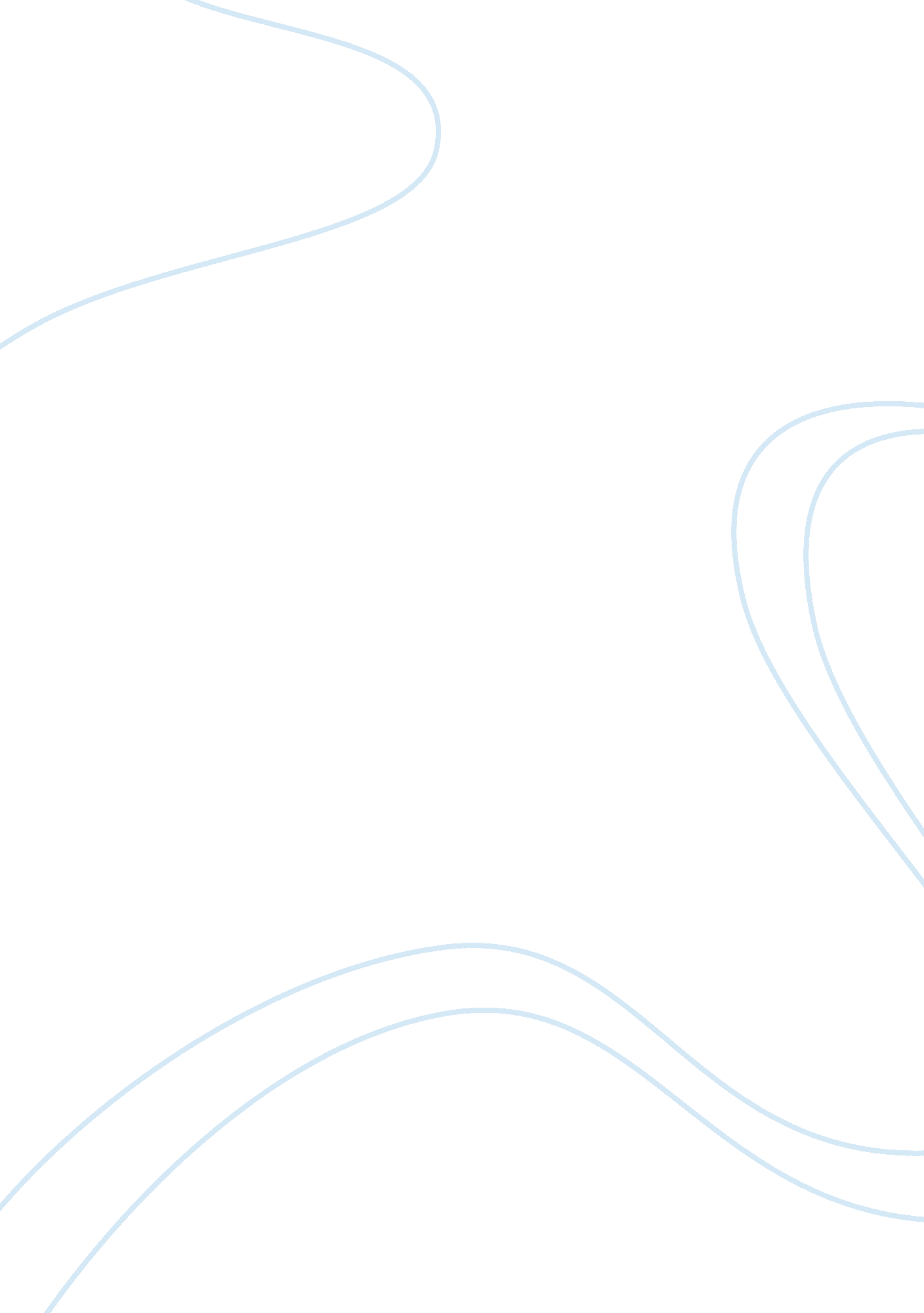 Trinity questions – learning a foreign language – grade 6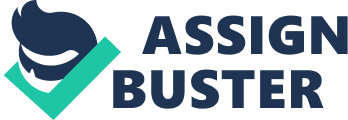 DO YOU ENJOY STUDYING A LANGUAGE? DO YOU THINK THAT A PARTICULAR LANGUAGE WILL BE USEFUL TO YOU IN THE FUTURE? ONTRINITY QUESTIONS – LEARNING A FOREIGN LANGUAGE – GRADE 6 SPECIFICALLY FOR YOUFOR ONLY$13. 90/PAGEOrder NowWHAT LANGUAGES HAVE YOU STUDIED? HOW WELL CAN YOU READ/WRITE/SPEAK EACH OF THEM? WHICH LANGUAGE DO YOU THINK IS THE MOST DIFFICULT TO LEARN? WHY? DO YOU THINK IT'S EVER POSSIBLE TO SPEAK A LANGUAGE LIKE A NATIVE? EXPLAIN YOUR REASONS. WHAT DO YOU FIND MOST DIFFICULT TO LEARN IN ENGLISH? WHY DO YOU WANT TO IMPROVE YOUR ENGLISH? FOR WORK/TRAVEL/PLEASUREHAVE YOU EVER HAD A FRIENDSHIP WITH SOMEONE WHO SPOKE A DIFFERENT LANGUAGE? WHAT LANGUAGE DID YOU USE TO COMMUNICATE? HOW DID IT AFFECT YOUR RELATIONSHIP? HOW DO PEOPLE WHO COME FROM DIFFERENT REGIONS OF ITALY SPEAK DIFFERENTLY? WHAT KINDS OF JUDGEMENT DO YOU MAKE ABOUT PEOPLE BASED ON THEIR ACCENT OR DIALECT? WHAT DOES ACCENT OR DIALECT TELL YOU ABOUT SOMEONE'S EDUCATION/BACKGROUND/INCOME? ARE SOME LANGUAGES MORE BEAUTIFUL TO LISTEN TO THAN OTHERS? IF SO WHICH? WHICH LANGUAGES DON'T YOU LIKE THE SOUND OF? WHY? HOW IS YOUR PERSONALITY DIFFERENT WHEN YOU SPEAK ANOTHER LANGUAGE? FOR EXAMPLE, ARE YOU MORE OR LESS OUTGOING? IN WHAT MAJOR WAYS IS ENGLISH GRAMMAR DIFFERENT FROM ITALIAN GRAMMAR? WHAT IS THE BEST WAY TO LEARN A LANGUAGE? DO YOU LIKE TO LISTEN TO MUSIC IN OTHER LANGUAGES? DO YOU MAKE AN EFFORT TO UNDERSTAND THE WORDS? WHEN DID YOU BEGIN STUDYING A SECOND LANGUAGE? DO YOU THINK AGE AFFECTS A PERSONS'S ABILITY TO LEARN A NEW LANGUAGE? DO YOU THINK YOU LEARN MORE ENGLISH INSIDE OR OUTSIDE THE CLASSROOM? WHAT DO YOU DO ON YOUR OWN TO IMPROVE YOUR ENGLISH? HOW OFTEN DO YOU READ IN ANOTHER LANGUAGE? WHAT KINDS OF THINGS DO YOU READ? WHY? WHAT LANGUAGE IS SPOKEN THE MOST IN ITALY? DO YOU HAVE A SECOND LANGUAGE IN ITALY? HOW MANY LANGUAGES DO YOU SPEAK FLUENTLY? DOES ITALIAN HAVE WORDS ADOPTED FROM ENGLISH? WHY ARE YOU STUDYING ENGLISH? WHAT LANGUAGE DO YOU LIKE SPEAKING IN? HOW MUCH OF A BARRIER DO YOU THINK LANGUAGE IS? HAVE YOU EVER HAD A LANGUAGE EXCHANGE? DO YOU THINK ENGLISH SHOULD BECOME AN OFFICIAL LANGUAGE IN ITALY? WHAT GOOD AND BAD EXPERIENCES HAVE YOU HAD LEARNING ENGLISH? HOW WILL YOU USE YOUR ENGLISH IN THE FUTURE? IS ENGLISH SPOKEN BY MANY PEOPLE IN ITALY? 